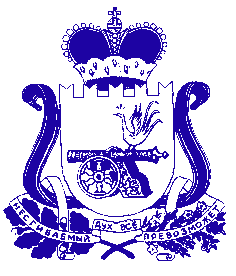 СОВЕТ ДЕПУТАТОВ  ПЕЧЕРСКОГО СЕЛЬСКОГО ПОСЕЛЕНИЯСМОЛЕНСКОГО РАЙОНА СМОЛЕНСКОЙ ОБЛАСТИРЕШЕНИЕот 28 апреля  2021 г.                                                                                       № 25О предоставлении служебногожилого помещения Русакову  В.В.       Рассмотрев заявление председателя Совета ветеранов Печерского сельского поселения Смоленского района Смоленской области В.В. Русакова, о возможности предоставления ему служебного жилого помещения из специализированного жилого фонда Печерского сельского поселения Смоленского района Смоленской области, в связи с  трудными жилищными условиями.       Руководствуясь Уставом Печерского сельского поселения, Жилищным Кодексом РФ, решением Совета депутатов Печерского сельского поселения Смоленского района Смоленской области от 27 апреля 2011 года № 25 «Об утверждении Положения об обеспечении граждан служебными жилыми помещениями из специализированного жилищного фонда Печерского сельского поселения»,РЕШИЛ:Предоставить председателю Совета ветеранов Печерского сельского поселения Смоленского района Смоленской области Русакову Владимиру Васильевичу служебное жилое помещение расположенное по адресу: Смоленская область, Смоленский район, с. Печерск, ул. Автодорожная, д. 7-А, кв. 10, в связи с тяжелым жилищным положением, сроком на один год.Данное решение вступает в силу с момента подписания.Глава муниципального образованияПечерского сельского поселения	Смоленского района Смоленской области                         Ю. Л. Митрофанов